Додаток  № 2 до тендерної документаціїТехнічні, якісні та кількісні характеристики до предмета закупівлі:ТЕХНІЧНІ ВИМОГИ (ЗАВДАННЯ)на закупівлю товару згідно з кодом ДК 021:2015 - 39710000-2 Електричні побутові прилади «Придбання блендерів, овочерізок та м’ясорубки  ДК 39711000-9»З метою дотримання законодавства про захист економічної конкуренції, Учасник може враховувати еквівалент або аналог за умов відповідності опису елементу, тому всі посилання на конкретну марку, виробника, фірму, патент, конструкцію або тип предмета закупівлі, джерело його походження або виробника, слід читати з виразом «або еквівалент» не гіршої якості, при цьому розміри та технічні характеристики не повинні змінюватися.Окремі вимоги до товаруТовар, що є предметом закупівлі, має відповідати вимогам державних стандартів.Товар повинен бути без подряпин та видимих дефектів, новий.Термін виготовлення товарів: 2023 р.Гарантійний термін експлуатації товарів: не менше 12 місяців з дати поставки товару.Весь товар постачається в упаковці (тарі), що забезпечує його захист від пошкодження або псування під час транспортування та зберігання. Постачальник повинен передати (поставити) Замовнику товар, якість якого відповідає технічним умовам, поданим Постачальником в тендерній пропозиції, в тому числі вимогам ДСТУ, ГОСТУ та інших нормативних документів.Вартість пропозиції повинна включати витрати на страхування, навантаження, транспортування до місця призначення.На підтвердження відповідності тендерної пропозиції надається:Порівняльна таблиця2. Сертифікат відповідності та/або Висновок державної санітарно-епідеміологічної експертизи та/або Декларації виробника та/або Сертифікату якості від виробника та/або Паспорту виробу на товар, що пропонується до поставки. Якщо товар не підлягає сертифікації, надається лист роз’яснення про те, що дана продукція не підлягає обов’язковій сертифікації в Україні.3.. Надати гарантійний авторизаційний лист виробника або офіційного представника/дилера виробника на поставлений товар, з вказанням номеру закупівлі, та можливість поставки даного товару.4. Довідка у довільній формі про те, що надання послуг буде проводитися із врахуванням екологічних вимог, що викладені в законі України від 25 червня 1991р №1264-ХII “Про охорону навколишнього природного середовища”, а також розроблених відповідно до нього Земельного, Водного, Лісового кодексів, Законів “Про охорону атмосферного повітря”, “Про відходи”, “Про поводження з радіоактивними відходами” та передбачати усі заходи спрямовані із захисту довкілля.5. Гарантійний лист від постачальника, щодо можливості забезпечення кількості товару в повному обсязі, якості товарів, своєчасної поставки. Доставка, розвантаження товарів здійснюється за рахунок постачальника за адресою замовника.6. Гарантійний лист від постачальника, щодо можливості заміни неякісного товару, у разі такої потреби.7. Гарантійний лист про гарантійне обслуговування за власний рахунок на протязі всього гарантійного терміну.8. У складі тендерної пропозиції учасник надає лист в довільній формі про те, що учасник процедури закупівлі не  є громадянином Російської Федерації / Республіки Білорусь (крім тих, що проживають на території України на законних підставах); юридичних осіб, утворених та зареєстрованих відповідно до законодавства Російської Федерації / Республіки Білорусь; юридичних осіб, утворених та зареєстрованих відповідно до законодавства України, кінцевим бенефіціарним власником, членом або учасником (акціонером), що має частку в статутному капіталі 10 і більше відсотків (далі - активи), якої є Російська Федерація / Республіка Білорусь, громадянин Російської Федерації / Республіки Білорусь (крім тих, що проживають на території України на законних підставах), або юридичних осіб, утворених та зареєстрованих відповідно до законодавства Російської Федерації / Республіки Білорусь, крім випадків коли активи в установленому законодавством порядку передані в управління Національному агентству з питань виявлення, розшуку та управління активами, одержаними від корупційних та інших злочинів. За підроблення документів, печаток, штампів та бланків чи використання підроблених документів, печаток, штампів, учасник торгів несе кримінальну відповідальність згідно статті 358 Кримінального Кодексу України.9. Гарантійний лист про те, що товар не є походженням з країн росія та білорусь.№ з/пНазва предмету закупівліфото орієнтовнеТехнічні, якісні та інші характеристики предмета закупівліК-сть1.Блендер занурювальний для приготування страв об’ємом до 10 л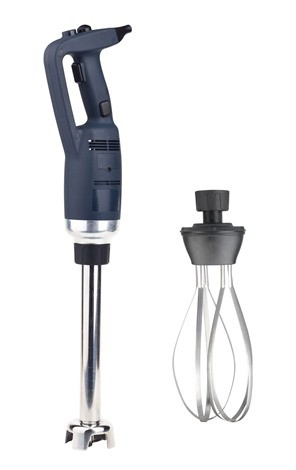 Блендер призначений для приготування овочевих супів та пюре, соусів, рідкого тіста, майонезу, томатної пасти, соусу песто тощо.Бленд призначений для каструлі об’ємом до 10 л. Варіатор швидкості від 4000 до 20000 об/хв. з двома насадками (ніж змішувач та вінчик)Підключення до електромережі 220 ВПотужність електрична, кВт 0,27Підключення електричнеДовжина від 70 до 80 ммШирина від 70 до 80 ммВисота від 450 до 480 ммВага від 3 до 4  кгДовжина стійки не менше 200 мм.2 шт2.Блендер занурювальний для приготування страв об’ємом до 20 лБлендер призначений для приготування овочевих супів та пюре, соусів, рідкого тіста, майонезу, томатної пасти, соусу песто тощо.Призначений для каструлі об'ємом до 20 л, швидкість не менше 9500 об/хв, довжина насадки не менше 300 мм. Повинен мати  насадку-вінчик завдовжки не менше 205 мм. Підключення до електромережі 220 В.Потужність електрична, не менше кВт 0,4.Ширина від 400 до 490 ммГлибина від 300 до 380 ммВисота  від 100 до 150 ммВага від 4 до 5 кг13 шт3Овочерізка професійна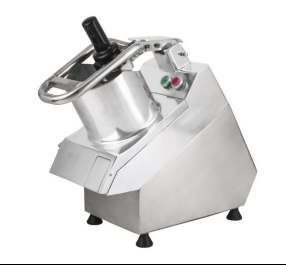 Настільна, швидкість не менше 300 об/хв. У комплекті поставки має бути не менше 5 ножів - слайсер 2 та 4 мм, терка 3, 5 та 7 мм.Овочерізка полегшує роботу кухаря, швидко та легко виконує різноманітні кулінарні завдання майже без втручання користувача, працює за принципом: штовхач направляє продукти до ножа, що обертається, після чого вони нарізаються встановленою насадкою. У обладнання мають бути спеціальні завантажувальні отвори, завдяки яким продукти потрапляють всередину для нарізки на шматочки різної форми та товщини. Модель повинна мати функцію автоматичного вимкнення машини з подальшим включенням. Підключення до електромережі 220 ВПотужність електрична,  не менше кВт 0.75Довжина від 600 до 670 ммШирина від 300 до 340 ммВисота від 500 до 550 ммВага від 20 до 30 кг54М’ясорубка професійна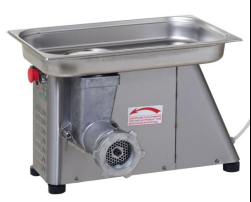 Електрична м'ясорубка повинна  мати систему ножів повний унгер, тобто 2 ножа+3 грати. Це дозволить апарату отримати однорідну подрібнену масу набагато швидше, за меншу кількість циклів і навіть із менш якісного м'яса.Перероблений продукт з чаші вручну подається до горловини корпусу м'ясорубки, а потім штовхачем до шнека, що обертається. Захоплюваний шнеком продукт послідовно проходить через набір ріжучих інструментів. Черв'ячна передачаДля отримання фаршу різного ступеня подрібнення м'ясорубка має бути забезпечена набором решіток з отворами різних розмірів.Продуктивність, не менше кг/година - 300При повторному подрібненні котлетної маси не менше 100 кг/год.Система ножів: не менше повний унгер (2 ножа + 3 решітки)Підключення 220/380 ВПотужність, від 1,5 кВтГабаритні розміри, приблизно мм – 680х400х441Маса, не більше кг – 50.Гарантія 12 місяців.У комплекті додаються (не гірше):- ніж двосторонній;- ніж підрізний;- штовхач;- решітка 2 (діаметр: 82 мм; діаметр отворів: 5 мм; кількість отворів: 90).- решітка 3 (діаметр: 82 мм; діаметр отворів: 9 мм; кількість отворів: 30).1Опис та технічні характеристики складових товару, що вимагаються ЗамовникомНазва та марка товару, його опис та технічні характеристики, що пропонуються Учасником (торгова марка, модель)Відповідність вимогам Замовника